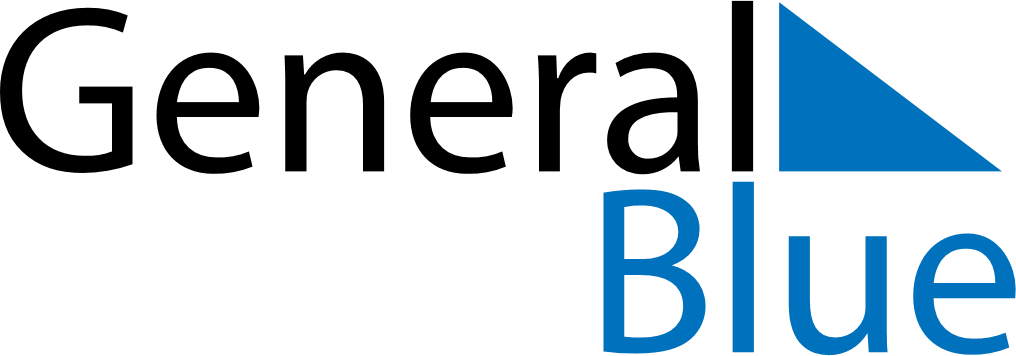 Cocos Islands 2030 HolidaysCocos Islands 2030 HolidaysDATENAME OF HOLIDAYJanuary 1, 2030TuesdayNew Year’s DayJanuary 26, 2030SaturdayAustralia DayFebruary 3, 2030SundayChinese New YearFebruary 4, 2030MondayHari Raya PuasaFebruary 4, 2030MondayChinese New Year (2nd Day)February 5, 2030TuesdayChinese New Year (substitute day)March 20, 2030WednesdayLabour DayApril 6, 2030SaturdaySelf Determination DayApril 13, 2030SaturdayHari Raya HajiApril 22, 2030MondayEaster MondayApril 25, 2030ThursdayAnzac DayMay 3, 2030FridayIslamic New YearJuly 13, 2030SaturdayHari Maulaud NabiDecember 25, 2030WednesdayChristmas DayDecember 26, 2030ThursdayBoxing Day